ALVARO FLORES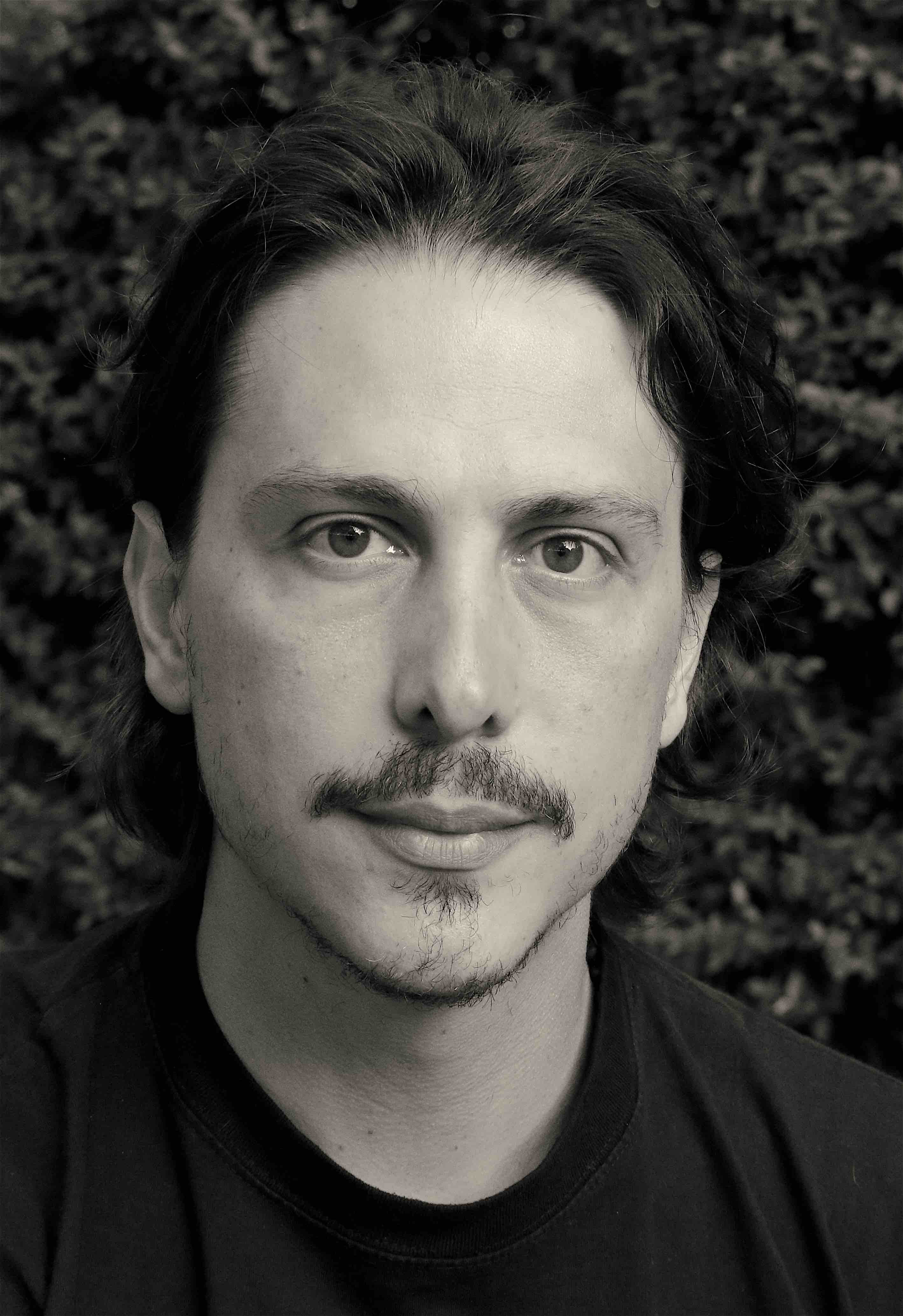                     Ethnics Artiste Agency:           info@ethnicsaa.co.uk                    Spotlight: 7557-8940-3895      Tel: +44 (0) 208 523 4242 		Voice type:  High Baritone               Eyes: Hazel              Height: 6’3”Range:        G1 to A3,                      Hair: Dark brown   			    Belt  to B3bTraining-BA (Hons) Acting		Italia Conti Academy, London          -LRAM in  Musical Theatre			Royal Academy of Music, London   -PG Dip Musical Theatre		Royal Academy of Music, London -Physical Theatre – Corporeal Mime              	Theatre de l’Ange Fou, London               	   	-Acting for Film, Radio and TV	NYCDA, New York	Berlinale Talent Campus at the Guadalajara International Film Festival 2010.SkillsLanguages:	Spanish (mother tongue), English (fluent), Portuguese (advanced), French (basic).Dialects:	Native Spanish (Mexican, Latin-American, Castillian), RP, Standard American, French, Italian. Music:	Good sightreader. Good piano skills, competent guitarist, ukulele and jarana, vihuela, mandolin.	Movement and     Distinction in Armed and Unarmed Combat - (BASSC - elementary) Dance:	        UKA 19th and 20th Century Social Dance Award – Honours at Gold Bar	                      Intermediate Tap dancer, intermediate jazz dancer.TV/FilmROLE	PRODUCTION	LOCATION	DIRECTOR 		Cartel Man	RAMBO 5	Nu Boyana, Bulgaria	Adrian Grunberg	Alvaro	Daedalus	Madrid, Spain	Ade OlanrewajuThe Father	The Last Bite	London	Sebastiano Pupino	David Fernandez	Air Crash Confidential 3	Shoot Aviation Ltd, UK	Chris Roberts	Derleth	Las Reglas de la Ruina	Mexico	Víctor Osuna	The 4th Room	London	London	Sebastiano PupinoFarinelli	Museo Barroco	Teatro Fru Fru, Mexico	Diego Martínez U.	Doctor	Amor de Barrio 	Televisa, Mexico	Francisco Franco	DC Kim	Rage 	London, UK	Zahi Farah	Usher	The Fall (Cannes 2012) 	Poole, UK	Giles Bartlett	Demi	Otra Vida	On Location	Aric Jackson	Jesus	The Car	Millbrook Track, UK	Sacha Boxell	Dario	Rictus	Guadalajara, Mexico	Victor Osuna	TheatreROLE	PRODUCTION	VENUE	DIRECTOR 	Freddy	Qaddafi’s Cook	Actors Centre, London	Lynn Lohr	Pedro Tercero	The House of the Spirits	Cervantes Theatre, London	Paula PazCesar Chavez/Soldier	The Time of Our Lies	Park Theatre, London	Che Walker	Gunman	#WeAreArrested	The Other Place, RSC	Sophie Ivatts	Rafael	Day of The Living	The Other Place, RSC	Amy Draper	Miguel de Cervantes	Don Quixote in Algiers	White Bear, London	Franko Figuereido	Novice/Soldier	La Expulsión	Juan Ruiz, Mexico	Luis de Tavira	Cuerda	Cuerdas	El Galeón, Mexico	Richard Viqueira	Punch/Tony Rod	Fair Trade	Pleasance Theatre	Sue Colgrave	Anita LaBeiga	WIG OUT	Royal Court Theatre	Dominic Cooke	Knomo	ELEKTRA	Camden People’s Theatre	Ricky Dukes	Musicals	ROLE	PRODUCTION	VENUE	DIRECTOR	Antonio	ClubMex	Hope Mill Theatre	Julie Atherton	Raul Castro	Fidel the Musical	Actors Church	Tania Azevedo	Melman	Madagascar Live	International tour	Jenn Rapp	Cowboy	Crazy For You (48hr)	London Palladium	Katherine Hare	Glanconer	Something Strange	Arcola Theatre	Helen Tennison	Guido Contini	NINE	Ye Olde Rose & Crown	Ricky Dukes	Josh Duvall	Camp Horror	Cockpit Theatre	Heather Brothers	Cleon	Acis y Galatea	Wilton’s Music Hall	Netia Jones	Anthony	Sweeney Todd	Shawford Mill	Kim Begley	Manny Muñoz	City of Angels	Jack Lyons Theatre	Karen Rabinowitz	Macheath	The Beggar’s Opera	Landor Theatre	Sue Colgrave	Radio, Voice Over, CorporateROLE	PRODUCTION	COMPANY/LOCATION	DIRECTOR	The Stranger	As Dusk Falls	In. Night/Xbox Studios	Mark Tan	Carlos	Go Go, Cory Carson	NetFlix UK	John HarleyAudio description	La Jauria (The Pack) Series	Amazon Prime Video/HBO	Sergio CastroEzra/ADR	Our Girl, BBC	Syncorswim, UK	Jay Benedict	VO	Amazon Echo 5, 8, 10	Amazon Mexico/on-line	-VO	Amazon TV Fire Stick	Amazon Mexico/on-line	- Presenter	Disney Training	Disney London, UK	Alessandro Attanelli	Lucas	In House	Capita, London	Mi ElfversonFather (Portuguese)	Anti-Smoking Campaing	One Life Suffolk	Adam CollierSinging (Concerts)ROLE	PRODUCTION	VENUE	DIRECTOR	Solo Performer	Revolution	WAC Arts	Che WalkerEnsamble	Chess in Concert	Royal Albert Hall	Hugh Wooldridge	Elton John choir  	Concert for Diana	Wembley Stadium	Stephen Hill	Ensamble	Acoustic Tuning Event	Queen Elizabeth Hall	Stephen Hill		Ensamble	Fast Fwd -National Theatre	The Roundhouse	Gareth Valentine/	 			Nicholas HytnerDirecting and Creative Team    JOB	PLAY	VENUE	               	DIR/PROD.         	      Associate Director	Time Is Love	Finborough Theatre		Che Walker	Director	Tales of Bedsheets...	Cervantes Theatre, London	Nic Knight	Director	Cootie Shots	Kidzania, Mexico		Kidzania		Director	ErrorisEs, the Musical	      	Rafael Solana, Mexico         	Virgilio Solorio		      Director	MAME, the Musical	      	Centro Cultural 1, Mex         	Ricardo Ortega		      Resident Director	Godspell, the Musical	      	Teatro Milán, Mex	Teatro de Primera	      Assistant Director	Godspell, the Musical	      	Teatro Milán, Mex	Teatro de Primera	      Vocal and Mov. Dir.	King Kong Palace	      	El Milagro/A Poco No, Mex       Rafael Covarrubias	      Assistant Director	Por Favor, No Mande... 	      	Foro Sor Juana, Mex	Richard Viqueira	           AMD	Moll Flanders, Musical	      	London	            	Sue Colgrave	           